Ansprechpartner/in: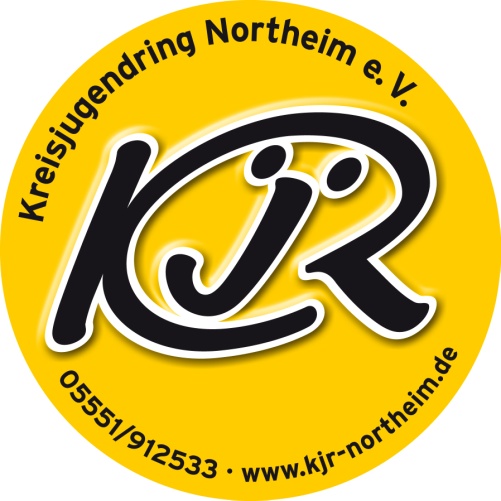 Ich schlage folgendes  Projekt/folgende Person für den Jugendpreis 2016 vor:Hiermit bestätige ich die sachliche Richtigkeit der vorstehenden Beschreibung:______________________________			________________________________                    Ort, Datum					                            Unterschrift